РЕШЕНИЕ 602(принято на десятом пленарном заседании)Списание процентов по просроченным платежам и безнадежных долговСовет,рассмотревотчет Генерального секретаря о задолженностях и специальных счетах задолженностей (Документ C17/11),решаетутвердить списание следующих процентов по просроченным платежам и безнадежных долгов на общую сумму 3 007 187,45 швейцарского франка путем снятия соответствующей суммы из средств Резервного фонда для счетов должников: •	Гондурас: в размере 66 777,85 швейцарского франка по линии процентов по просроченным платежам по взносам за 2009−2016 годы.•	Иран: в размере 78 245,50 швейцарского франка по линии процентов по просроченным платежам по взносам за 2013−2015 годы.•	Маршалловы Острова: в размере 695 666,95 швейцарского франка по линии процентов по просроченным платежам по взносам за 2001−2015 годы.•	Пакистан: в размере 149 022,75 швейцарского франка по линии процентов по просроченным платежам по взносам за 2009−2016 годы.•	Mitsubishi Electric Research, Соединенные Штаты Америки: в размере 5000,20 швейцарского франка по линии процентов по просроченным платежам по взносу за 2009 год.•	Cynapsys, Турция: в размере 1101,50 швейцарского франка по линии процентов по просроченным платежам по взносам за 2008 и 2009 годы.•	Cámara de Informática y Comunicaciones de la República de Argentina (CICOMRA), Аргентина: в размере 11 392,20 швейцарского франка по линии взносов (4921,85 швейцарского франка) и процентов по просроченным платежам (6470,35 швейцарского франка) за 2002 и 2003 годы.•	The Cyber Guardian Pty Ltd., Австралия: в размере 8944,45 швейцарского франка по линии взносов (7950,00 швейцарских франков) и процентов по просроченным платежам (994,45 швейцарского франка) за 2013 и 2014 годы. •	Auro Technologies, Бельгия: в размере 18 246,75 швейцарского франка по линии взносов (15 016,50 швейцарского франка) и процентов по просроченным платежам (3230,25 швейцарского франка) за 2013 и 2014 годы.•	Intelig Telecomunicaçoes Ltda., Бразилия: в размере 149 549,90 швейцарского франка по линии взносов (60 375,00 швейцарских франков) и процентов по просроченным платежам (89 174,90 швейцарского франка) за 2000−2002 годы.•	Oi (Tele Norte Leste Participaçoes S.A.), Бразилия: в размере 355 962,20 швейцарского франка по линии взносов (190 825,00 швейцарских франков) и процентов по просроченным платежам (165 137,20 швейцарского франка) за 2005−2007 годы.•	Luxpert, Корея (Республика): в размере 17 630,55 швейцарского франка по линии взносов (13 249,50 швейцарского франка) и процентов по просроченным платежам (4381,05 швейцарского франка) за 2010 и 2011 годы.•	Sakhr Software Co, Египет: в размере 9333,80 швейцарского франка по линии взносов (5300,00 швейцарских франков) и процентов по просроченным платежам (4033,80 швейцарского франка) за 2006 и 2007 годы.•	Quantum Group Int. Inc., Соединенные Штаты Америки: в размере 47 994,15 швейцарского франка по линии взносов (39 750,00 швейцарских франков) и процентов по просроченным платежам (8244,15 швейцарского франка) за 2013 и 2014 годы.•	Sunrise Telecom Incorporated, Соединенные Штаты Америки: в размере 20 826,15 швейцарского франка по линии взносов (15 900,00 швейцарских франков) и процентов по просроченным платежам (4926,15 швейцарского франка) за 2012 год.•	Guadeloupe Téléphone Mobile, Франция: в размере 28 667,35 швейцарского франка по линии взносов (18 218,25 швейцарского франка) и процентов по просроченным платежам (10 449,10 швейцарского франка) за 2008 и 2009 годы.•	Guyane Téléphone Mobile, Франция: в размере 30 561,95 швейцарского франка по линии взносов (19 432,80 швейцарского франка) и процентов по просроченным платежам (11 129,15 швейцарского франка) за 2008 и 2009 годы.•	Martinique Téléphone Mobile, Франция: в размере 30 561,95 швейцарского франка по линии взносов (19 432,80 швейцарского франка) и процентов по просроченным платежам (11 129,15 швейцарского франка) за 2008 и 2009 годы.•	AudioCodes Ltd., Израиль: в размере 41 652,20 швейцарского по линии взносов (31 800,00 швейцарских франков) и процентов по просроченным платежам (9852,20 швейцарского франка) за 2012 год.•	ECI Telecom Ltd., Израиль: в размере 91 103,80 швейцарского франка по линии взносов (38 718,75 швейцарского франка) и процентов по просроченным платежам (52 385,05 швейцарского франка) за 2000−2004 годы. •	Golden Lines International Communications Services Ltd., Израиль: в размере 168 545,00 швейцарских франков по линии взносов (73 500,00 швейцарских франков) и процентов по просроченным платежам (95 045,00 швейцарских франков) за 2001−2003 годы. •	Blu S.p.A., Италия: в размере 144 085,10 швейцарского франка по линии взносов (63 000,00 швейцарских франков) и процентов по просроченным платежам (81 085,10 швейцарского франка) за 2001−2003 годы.•	ELSAG S.p.A., Италия: в размере 84 662,70 швейцарского франка по линии взносов (34 125,00 швейцарских франков) и процентов по просроченным платежам (50 537,70 швейцарского франка) за 1998−2002 годы.•	Polo Tecnologico Di Stato Carlo Cattaneo, Италия: в размере 202 126,60 швейцарского франка по линии взносов (89 250,00 швейцарских франков) и процентов по просроченным платежам (112 876,60 швейцарского франка) за 2001−2004 годы.•	Okinawa Photonics, Inc., Япония: в размере 99 421,25 швейцарского франка по линии взносов (50 850,00 швейцарских франков) и процентов по просроченным платежам (48 571,25 швейцарского франка) за 2002−2006 годы.•	Embedded Wireless Labs Sdn Bhd., Малайзия: в размере 13 540,70 швейцарского франка по линии взносов (7950,00 швейцарских франков) и процентов по просроченным платежам (5590,70 швейцарского франка) за 2006 и 2007 годы.•	Agilent Technologies UK Limited, Соединенное Королевство: в размере 49 237,05 швейцарского франка по линии взносов (26 500,00 швейцарских франков) и процентов по просроченным платежам (22 737,05 швейцарского франка) за 2006 год.•	International Telemedia Association, Соединенное Королевство: в размере 73 950,00 швейцарских франков по линии взносов (29 091,65 швейцарского франка) и процентов по просроченным платежам (44 858,35 швейцарского франка) за 1998−2002 годы.•	Sotecna & GSA Services Company Ltd., Судан: в размере 5595,85 швейцарского франка по линии взносов (4637,50 швейцарского франка) и процентов по просроченным платежам (958,35 швейцарского франка) за 2014 год. •	The People’s Vision SARL, Швейцария: в размере 20 992,45 швейцарского франка по линии взносов (18 550,00 швейцарских франков) и процентов по просроченным платежам (2442,45 швейцарского франка) за 2013 и 2014 годы.•	Tchad Mobile S.A., Чад: в размере 30 485,30 швейцарского франка по линии взносов (15 825,00 швейцарских франков) и процентов по просроченным платежам (14 660,30 швейцарского франка) за 2003−2007 годы.•	Organisation Congress Travel (OCT), Турция: в размере 2200,00 швейцарских франков по линии "различные счета-фактуры" за 2012 год, касающихся путевых расходов.•	TeleAccess Zimbabwe Private Ltd., Зимбабве: в размере 254 103,30 швейцарского франка по линии взносов (128 343,75 швейцарского франка) и процентов по просроченным платежам (125 759,55 швейцарского франка) за 2003−2006 годы.______________СОВЕТ 2017
Женева, 15−25 мая 2017 года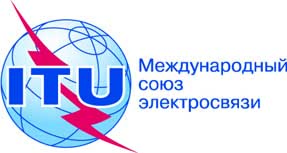 Документ C17/136-R26 мая 2017 годаОригинал: английский